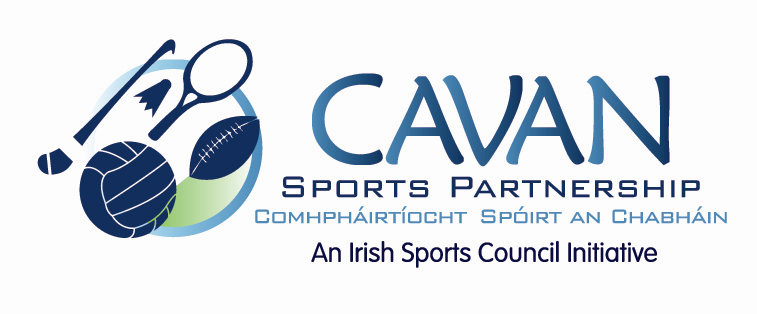 Cavan Sports Partnership Board MeetingThursday 8th June 20179.30 am Cavan Council Chamber, Courthouse, Cavan AgendaWelcome Formal adoption of new board membersJames Sherry; Secondary Schools representativeDavid Cahill; Disability representative.Matters arising and adoption of minutes from previous board meeting 14th February 2017.CSP workplan; mid-year reviewBudget: Sport Ireland 25% return drawdownCSP Strategic Plan 2017-2021Board member review meeting; feedbackA.O.B.Date of next meeting